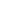 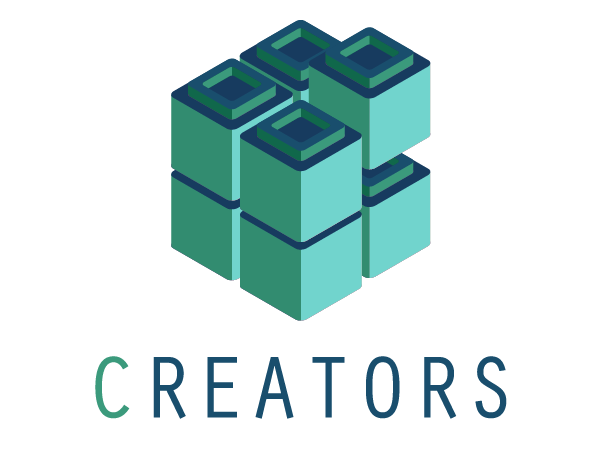 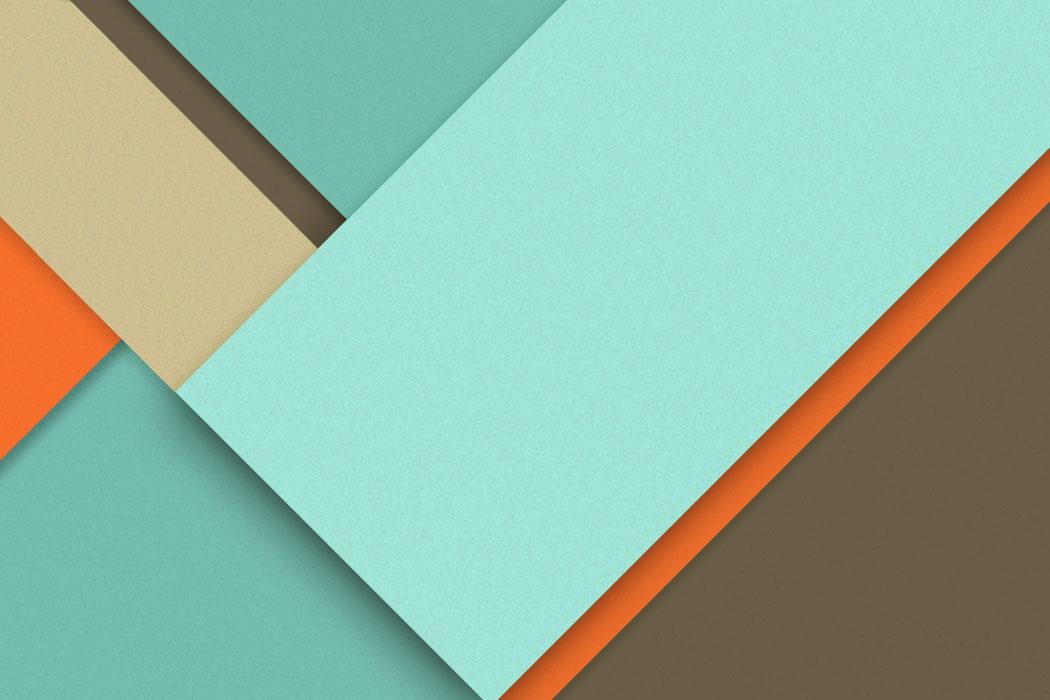 Application FormCREATORS Open Call for proposals─Summary of the ProposalTitle of the projectMaximum 100 wordsDescription of the projectMaximum 3000 wordsMotivation to promote the projectMaximum 1000 wordsBeneficiaryFor a single entity:Project DescriptionGeneral Information of the siteDescription of the Generation AssetsDescribe the generation assets located at the site that will be involved in the Community Energy System project. Describe the current assets and the ones that are planned to be installed within a period lower than 1 year.Identification of the installation, can be a code, a number, a name,etc ( avoid personal information such as a person’s name) For planned assets, please indicate when it is planned to be installedDescription of the participants of the project (future members of the Energy Community) - consumption pointsDescribe the consumers located at the site that will be involved in the Community Energy System project:Identification of the installation, can be a code, a number, a name,etc ( avoid personal information such as a person’s name)Non-personal informationDescription of other assets ( storage or other flexibility assets)Maximum 200 wordsDescribe the type of energy communityDescribe the type of energy community that would better fit the project.Maximum 200 wordsDescribe the support requested by CREATORSMaximum 500 wordsExpected Outcomes of the projectPotential Impacts ( Social, Environmental and Economical Impacts)Maximum 2000 wordsProject ReplicabilityMaximum 500 wordsData CollectionTo be granted the CREATORS' study, data must be available to perform the study and must be provided by the applicant. Please indicate what kind of data can be collected.Generation DataDescribe the generation data that could be provided:Use the same identification provided in section 3.2Only comments related to the availability of data, time frame or formatsConsumption DataDescribe the consumption  data that could be provided:Use the same identification provided in section 3.3Only comments related to the availability of data, time frame or formatsOther DataDescribe other useful non-personal data that could be provided for the development of the study.Single EntitySingle EntityLegal Entity Name(*)VAT NumberType of EntityPhysical or legal person, public entity, private entity, energy community, otherLegal Address (*)Contact Person Full Name (*)Contact email(*)Country of reference*Details of the siteDetails of the siteCountryCity/VillagePopulation of the City/VillageDescription of the local contextDescribe the main challenges of the areaIdentification (1)Type of energy generated /installationInstalled Capacity (kW)Installed or planned?Date ( installed or planned) (2)Identification (1)Profile (Residential, Commercial, Industrial)Contracted Power (kW)Annual Energy Consumption (kWh)Other comments (2)Identification(1)What kind of data? (15-min data, hourly data, etc)Format of the data (csv, excel, txt, etc)Comments (2)Comments (2)Identification(1)Can you provide energy bills?What kind of data? (15-min data, hourly data, etc)Format of the data (csv, excel, txt, etc)Comments (2)Comments (2)YES/NOYES/NOYES/NO